Abteilung Turnen stellt sich vor - 2012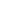 Turnabteilung stellt sich vor - RückblickBei uns bewegt sich was ... gemeinsam dabei sei, gemeinsam aktiv !!… unter diesem Motto stand die sportliche Präsentation der Turnabteilung und es zeigte sich vorletzten Sonntag mit einem Streifzug durch das Angebot, dass es keine leeren Versprechungen waren. Die neu renovierte Geißberghalle war gut besucht, der Programmablauf klang recht vielversprechend und der sportliche Leiter Manfred Heiland führte das interessierte Publikum in lockerer Art durch den Nachmittag.Nach kurzer Ansprache und organisatorischen Hinweisen sowie einleitenden Worten des sportlichen Leiters über die stetigen Veränderungen der Abteilung, die Bedeutung altersspezifischer sportlicher Angebote für Jung und Alt, starteten die Kleinsten aus der Eltern-Kind-Gruppe, diesmal zeigten beide Gruppen ihr Können mit einer spielerisch tänzerischen Einlage, wobei die Eltern alles gaben und die ganz Kleinen über den Trubel kaum aus dem Staunen herauskamen. Es folgten die Vorschulkinder die mit erfrischender Vielseitigkeit in verschiedenen Bildern mit ersten turnerischen Elementen ihr Können demonstrierten. Kleinen und großen Mädchen vom Turnen beeindruckten die Zuschauer am Sprung und an der Wippe mit Inhalten aus der Übungsstunde, gepaart mit Elementen der rhythmischen Gymnastik mit Ball und Seil. Das Sportangebot Einrad, lauter Mädels, präsentierte sich bereits mit eigener Choreografie und balancierten radelnd auf der Vorführfläche.  Leichtathleten bewiesen, dass auch mit der gesammelten Kinder- und Jugendleichtathletik eine Vorführung möglich ist, dabei in der Kombinationen von Laufen und Springen an der Langbank die körperlichen Defizite der Kleinen durch viel Begeisterung wettgemacht wurde. Die Buben und Jugendturner machten beim laufenden Bodenturnen und Sprung über den Kasten schnell deutlich, wie schwierig einfache Elemente sauber zu turnen sind. Zwischendurch klärte Manfred immer wieder über die Lerninhalte in den Gruppen auf, unterstützend durch kurze Worte der Übungsleiter vor der Vorführung ihrer Gruppe. Hervorgehoben wurden die Aufgaben, den Kindern Werte wie Fairness, Akzeptanz von Schwächeren und sozialer Integration zu vermitteln. Bei Extrablock boten die Jongleure beim Jonglieren mit unterschiedlichen Mitteln unterschiedlichste Abläufe und Wechsel von Ball und Positionen dar. Die Ansprüche an die Geschicklichkeit und Körperbeherrschung kommen dabei nicht zu kurz, was man bei der kurzen Demo beim Jonglieren auf dem Einrad sah. Ein weiteres, ungewöhnliches Angebot war die Parcourspräsentation. Dabei wurde die Spannung durch ein kurzes Video aufgebaut, welche die Anforderungen dieser Sport an den Körper bei der Bewegung im Gelände beim Überwindung von Hindernissen an Mut, Athletik, Akrobatik, Schnelligkeit und Präzision stellt. In der anschließenden Vorführung ging mit Saltos, Sprüngen auf und von der neuen Galerie in der Geißberghalle plus Überwindung alle zur Verfügung stehenden Groß-Sportgeräte ein Raunen durch die Zuschauer. Beide Jungs gingen bis an die Grenzen und dies zeigte auch, welche Ansprüche die Sportart an den Körper stellt. Anschließend erwähnte Manfred, bei Interesse für die neue Sportart Kontakt zu ihm zu suchen. (siehe auch Hinweis am Ende des Berichts). Die Erwachsenengruppen konnten in abwechslungsreichen Darbietungen zeigen, was sich in ihren Gruppen bewegt. Es starteten der Lauftreff mit einer Bildpräsentation ihrer sportlichen Ausflüge mit Hinweis auf den jährliche stattfindenden Mönchwasenlauf. Es folgten die Volleyballer mit einem Auszug aus dem Training, wobei hier alle Volleyballgruppen von den Anfängern, über die Freizeitspieler bis hin zu der Damen- und Herrenmannschaft ein Gesamtbild boten. Das Bild der Aerobic-Gruppe untermalte mit einer dynamisch, tänzerisch Darbietung am Step und kräftigende Übungen mit der Kleinhantel als kleiner Auszug aus den vielseitigen Übungsmöglichkeiten dieser Sportart. Die Jedermänner brachten es fertig, sich während ihrer Darbietung verbal vorzustellen, eine neue Art der Präsentation, welche durchaus authentisch war und untermalt wurde mit Stab- und Kräftigungsgymnastik. Danach brachten die coolen Jungs vom Basketball im Spiel  2 gegen 2 und beim Minitrampolin-Dunking in den Korb ihre Sportart beeindruckend näher. Ohne Vorführung präsentierte sich MolligFit! Die anwesende Übungsleiterin erklärte jedoch, dass man trotz BMI > 28 nicht nur mollig sondern auch fit sein kann. Wieder mit eigener Choreografie folgte danach die Frauengymnastik, immer Fit mit Musik. Die Damen bewiesen am Swingstick, wie der Körper mit diesem Sportgerät insbesondere im Rumpf- und Armbereich trainiert werden kann und sich dennoch im Rhythmus der Musik bewegt werden kann. Übergangslos bildete die Fitnessgruppe den Abschluss und sie zeigten einen kurzen Auszug aus ihrem Strechingprogramm, welches immer und überall anwendbar ist.Die Gruppen Schach und Fit50plus konnten sich wegen Krankheit bzw. anderer Aktivitäten leider nicht vorstellen.Zum Abschluss dieses kurzweiligen Nachmittags mit Sport bei Kaffee und Kuchen und vielerlei leckeren Speisen und Getränken danke Manfred nach knapp 3 h den Besuchern für das Interesse, nicht ohne mit den Worten zu schließen: jetzt haben ihr zugeschaut, seid morgen selbst dabei und macht mit. Jeder konnte sich informieren und die Gruppen freuen sich über neue Gesichter. Denn wie heißt es so schön: Sport verbindet und bringt Freude, hält jung und gesund. Gemeinsam dabei sein und gemeinsam Aktiv, erleben was der Sport menschlich und die Turnabteilung in ehrenamtlicher Tätigkeit leistet.Danken möchte ich an dieser Stelle allen für den gelungenen Nachmittag. Das sind die sportlichen Teilnehmer aller Altersgruppen, dem Auf- und Abbauteam, den Übungsleitern und Helfern für ihren Einsatz, den vielen Kuchenspendern (hmmm-lecker), dem Team, zuständig für das leibliche Wohl unserer zahlreichen Gäste und nicht zuletzt denjenigen, die immer dann da sind wann man sie braucht und einfach zupacken. Danke.Für Info zu den einzelnen Gruppen steht unser sportlicher Leiter Manfred Heiland (Tel. 2050) gerne zur Verfügung. Auch wenn Interesse für eine neue Gruppe besteht, Mitbürger sich in der Turnabteilung als Übungsleiter oder Helfer betätigen wollen, wenn sie gemeinsam mit uns etwas Gestalten möchten, dann freuen wir uns. Helfen sie mit, uns über das Jahr gemeinsam und aktiv zu unterstützen.Ein kurzer Hinweis zur Vorführung Parcour:Wir haben diese Sportart noch nicht in unser Programm aufgenommen, da es momentan weder Hallenkapazität noch einen ÜL gibt. Sollten sich Jugendliche ab 15 Jahre für diese Sportart interessieren, so wenden sie sich bitte an unseren sportl. Leiter der Turnabteilung. Für jüngere Jugendliche, ab 10 Jahre besteht im Moment noch keine Möglichkeit. Wir werden aber dran bleiben und bei erhöhter Nachfrage eine Lösung finden.
Für die Gründung einer Gruppe sind mind. 6 Teilnehmer erforderlich.
sportl. Leiter Turnen, Manfred Heiland, Tel. 2050